APPLICATION FOR HOTEL / B&B PLAN REVIEW ($40.00 Fee)Please place a    next to the address where you would like VDH to mail correspondence                                                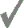 Future application for operation permit will be made in the name of the            Owner        LesseeProposed facility type:       Hotel         Motel       Bed & BreakfastThis application must include a site map and any supplemental material necessary to review the following items*:*During plan review, VDH may require submission of additional information to determine regulatory compliance.*This plan review will not determine whether the proposed hotel/ motel/ bed & breakfast will comply with all operational requirements of 12VAC5-431, the Sanitary Regulations for Hotels. Any person desiring to operate a hotel should apply for an operational permit at least 30 days prior to the opening of the hotel.I understand this form contains information subject to disclosure under §2.2-3700 of the Code of Virginia. Owner/Lessee Signature________________________________________________________ Date: _______________□Hotel Name:□Hotel Name:Hotel Address:City/State/Zip:Hotel Phone: Email:□Owner Name:□Owner Name:Owner Address:City/State/Zip:Owner Phone:Email:□Lessee Name:□Lessee Name:Lessee Address:City/State/Zip:Lessee Phone:Email:This application is for a plan review of (choose one):     Construction/conversion of a new hotel    Remodeling or addition to an existing propertyFor renovations and additions, is your hotel:              Currently permitted by VDH 	Not currently permitted by VDHIf you plan to have a swimming pool, spa/hot tub, or sauna at this facility, you must separately apply for a pool construction permit. If you plan to have food service at this facility, you must separately apply for a food establishment plan review and permit        Included:        Included:                                                                                         Approved(VDH USE ONLY)                                                                                         Approved(VDH USE ONLY)Proposed method and location of the sewage disposal system. (e.g. public sewer, onsite sewage system, discharge system)Proposed method and location of the sewage disposal system. (e.g. public sewer, onsite sewage system, discharge system)Proposed water supply and details of distribution system(e.g. public water hookup, hotel operates its own waterworks, private well)Proposed water supply and details of distribution system(e.g. public water hookup, hotel operates its own waterworks, private well)Plans for all buildings and structures, including interior finishes (please include specifications on building finishes, including floors, walls, and ceilings)Plans for all buildings and structures, including interior finishes (please include specifications on building finishes, including floors, walls, and ceilings)Included (cont.):                                                                                                                                            Approved                                                                                                                                                                                                                             (VDH USE ONLY)Included (cont.):                                                                                                                                            Approved                                                                                                                                                                                                                             (VDH USE ONLY)Included (cont.):                                                                                                                                            Approved                                                                                                                                                                                                                             (VDH USE ONLY)Floorplan/ layout of hotelFloorplan/ layout of hotelSpecifications for laundry facilitiesSpecifications for laundry facilitiesDish and ware-washing facilitiesDish and ware-washing facilitiesIce MachinesIce MachinesVDH USE ONLYVDH USE ONLYVDH USE ONLYVDH USE ONLYFee Amount Received:___________Receipt #______________________________Receipt #______________________________Date:  _________________Received by:_______________________________________Received by:_______________________________________      Cash        Check        Credit Card            Cash        Check        Credit Card      